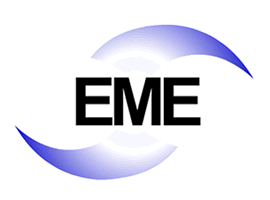 Termo de Autorização e Compromisso.Pelo presente Instrumento Particular Termo de Autorização e Compromisso, conforme determina o disposto do Art. 1.634 do Código Cívil e do Art. 4° da Lei n° 8.069, do Estatuto da Criança e do Adolescente.Eu REPRESENTANTE LEGAL (GENITOR) ___________________________________________________________________________________________________________________________________,brasileiro, casado, motorista, residente e domiciliado em_________________________________________________________________________________,tendo como  identidade n° _____________________SSP-PE e do CPF de nº  _____________________,telefones: ___________________,___________________, email________________________________________________________________,e a REPRESENTANTE LEGAL (GENITORA)__________________________________________________________________________________________________________________________________,brasileira, casada, aviadora, residente e domiciliada em ________________________________________ _____________________________________________________________________________,tendo com identidade nº  _____________________SSP-PE e do CPF de nº  _____________________,telefones:____________________,  _____________________, email_____________________________________________________________,Venho através deste Instrumento Particular Termo de Autorização e Compromisso, autorizar a entrega do nosso filho menor , brasileiro, estudante, residente e domiciliado no endereço dos representantes legais, à responsável CUIDADORA, Sra.__________________________________________________________, brasileira, casada, médica, tendo como identidade n°  _____________________e do CPF de n°  _____________________, residente e domiciliada em _______________________________________________________________________________________________________________,telefones: _____________________,  _____________________, email_____________________________________________________________,Podendo a mesma, cuidar, hospedar, proteger e levar para eventos de seu interesse, tudo dentro dos disposto das Leis em vigor brasileira, e responsabilizando-se civil e criminalmente pelos atos pelo mesmo praticados.Esta autorização tem validade de 18/02/2023 à 22/02/2023.Recife, 30 de janeiro de 2023-------------------------------------------------------------------------------------------------------------------------------REPRESENTANTE LEGAL (GENITOR) -------------------------------------------------------------------------------------------------------------------------------REPRESENTANTE LEGAL (GENITORA) TESTEMUNHAS:1° _____________________________________________CPF__________________________________2°______________________________________________CPF_________________________________